                                                                          اختر الإجابة الصحيحة                                                       أسئلة الاختيار المتعدد من (    1     ) إلى (      20     )أســـــــــــــــئلة المزاوجـــــــة من ( 1  )  إلى   ( 10  ) اختر من القائمة ( الأول ) ما يناسب من القائمة ( الثانية ) أسئلة الصـــــــــــــواب والخطـــــــــــــــــأ  من  ( 1  ) إلى ( 10 )ضع علامة (ص) أمام العبارة الصحيحة وعلامة (خ) أمام العبارة الخاطئة ثم ظلل الحل في نموذج الإجابة                                                                    انتهت  الأسئلة,,,,,,,,    وبالله التوفيق                                                                                                                                                                    معلم المادة/  المملكة العربية السعودية وزارة التعليمالإدارة العامة للتعليم بجدةبسم الله الرحمن الرحيمبسم الله الرحمن الرحيمبسم الله الرحمن الرحيمالمادةالمادةالتاريخالمملكة العربية السعودية وزارة التعليمالإدارة العامة للتعليم بجدة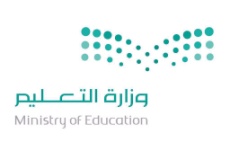 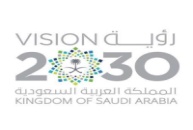 الصفالصفثاني ثانويالمملكة العربية السعودية وزارة التعليمالإدارة العامة للتعليم بجدةالزمنالزمنساعتين ونصفالمملكة العربية السعودية وزارة التعليمالإدارة العامة للتعليم بجدةاسم الطالبالدور  (.......الاول......) لعام 1445/1444هـالدور  (.......الاول......) لعام 1445/1444هـالدور  (.......الاول......) لعام 1445/1444هـالدور  (.......الاول......) لعام 1445/1444هـالدور  (.......الاول......) لعام 1445/1444هـالدور  (.......الاول......) لعام 1445/1444هـالدور  (.......الاول......) لعام 1445/1444هـ1من مصادر الدراسات التاريخيه:من مصادر الدراسات التاريخيه:من مصادر الدراسات التاريخيه:من مصادر الدراسات التاريخيه:من مصادر الدراسات التاريخيه:من مصادر الدراسات التاريخيه:من مصادر الدراسات التاريخيه:من مصادر الدراسات التاريخيه:1أالنقوش                  بالمسكوكات جالاثار                     دجميع ما سبق2من ابرز المناهج في تدوين التاريخ ما يأتي:من ابرز المناهج في تدوين التاريخ ما يأتي:من ابرز المناهج في تدوين التاريخ ما يأتي:من ابرز المناهج في تدوين التاريخ ما يأتي:من ابرز المناهج في تدوين التاريخ ما يأتي:من ابرز المناهج في تدوين التاريخ ما يأتي:من ابرز المناهج في تدوين التاريخ ما يأتي:من ابرز المناهج في تدوين التاريخ ما يأتي:2أمنهج الحوليبمنهج الشاملجأ+ب                     دلا شي مما سبق        3من العصور القديمة:من العصور القديمة:من العصور القديمة:من العصور القديمة:من العصور القديمة:من العصور القديمة:من العصور القديمة:من العصور القديمة:3أالعصر الامويبالعصر الحديديج     العصر الحجري               دجميع ما سبق          4انشى المركز الوطني للوثائق و المحفوظات في عام:انشى المركز الوطني للوثائق و المحفوظات في عام:انشى المركز الوطني للوثائق و المحفوظات في عام:انشى المركز الوطني للوثائق و المحفوظات في عام:انشى المركز الوطني للوثائق و المحفوظات في عام:انشى المركز الوطني للوثائق و المحفوظات في عام:انشى المركز الوطني للوثائق و المحفوظات في عام:انشى المركز الوطني للوثائق و المحفوظات في عام:4أ1409هب1403هج1392ه               د1407ه                5تعد من المصادر التاريخية الأولية:تعد من المصادر التاريخية الأولية:تعد من المصادر التاريخية الأولية:تعد من المصادر التاريخية الأولية:تعد من المصادر التاريخية الأولية:تعد من المصادر التاريخية الأولية:تعد من المصادر التاريخية الأولية:تعد من المصادر التاريخية الأولية:5أالوثائقبالكتب الحديثةج   الصحف الرقمية                        دجميع ما ذكر6يتالف الخط..............من تسعة و عشرين حرفا:يتالف الخط..............من تسعة و عشرين حرفا:يتالف الخط..............من تسعة و عشرين حرفا:يتالف الخط..............من تسعة و عشرين حرفا:يتالف الخط..............من تسعة و عشرين حرفا:يتالف الخط..............من تسعة و عشرين حرفا:يتالف الخط..............من تسعة و عشرين حرفا:يتالف الخط..............من تسعة و عشرين حرفا:6أالمسندبالاراميجالنبطيدالعربي7يقع سوق عكاظ في مدينة:يقع سوق عكاظ في مدينة:يقع سوق عكاظ في مدينة:يقع سوق عكاظ في مدينة:يقع سوق عكاظ في مدينة:يقع سوق عكاظ في مدينة:يقع سوق عكاظ في مدينة:يقع سوق عكاظ في مدينة:7أالاحساءبالطائفجالجوف                   دالمدينة المنورة          8نشأت مملكة دادان في منطقة:نشأت مملكة دادان في منطقة:نشأت مملكة دادان في منطقة:نشأت مملكة دادان في منطقة:نشأت مملكة دادان في منطقة:نشأت مملكة دادان في منطقة:نشأت مملكة دادان في منطقة:نشأت مملكة دادان في منطقة:8أالجوفبالعلاجالعراق                   د  لا شي مما سبق                    9موضع مشهور ورد ذكره في القرآن الكريم في سورة(البروج) وهو في مدينة نجران:موضع مشهور ورد ذكره في القرآن الكريم في سورة(البروج) وهو في مدينة نجران:موضع مشهور ورد ذكره في القرآن الكريم في سورة(البروج) وهو في مدينة نجران:موضع مشهور ورد ذكره في القرآن الكريم في سورة(البروج) وهو في مدينة نجران:موضع مشهور ورد ذكره في القرآن الكريم في سورة(البروج) وهو في مدينة نجران:موضع مشهور ورد ذكره في القرآن الكريم في سورة(البروج) وهو في مدينة نجران:موضع مشهور ورد ذكره في القرآن الكريم في سورة(البروج) وهو في مدينة نجران:موضع مشهور ورد ذكره في القرآن الكريم في سورة(البروج) وهو في مدينة نجران:9أجواثابجرشجالاخدود                  دعقرباء                  10من سمات الشخصية العربية قبل الإسلام في شبه الجزيرة العربية:من سمات الشخصية العربية قبل الإسلام في شبه الجزيرة العربية:من سمات الشخصية العربية قبل الإسلام في شبه الجزيرة العربية:من سمات الشخصية العربية قبل الإسلام في شبه الجزيرة العربية:من سمات الشخصية العربية قبل الإسلام في شبه الجزيرة العربية:من سمات الشخصية العربية قبل الإسلام في شبه الجزيرة العربية:من سمات الشخصية العربية قبل الإسلام في شبه الجزيرة العربية:من سمات الشخصية العربية قبل الإسلام في شبه الجزيرة العربية:10أالنهب و السلببعدم الوفاءجالدفاع عن الأرض        دلا شي مما سبق11توفي الأمير سعود بن مجمد ابن مقرن في عام:توفي الأمير سعود بن مجمد ابن مقرن في عام:توفي الأمير سعود بن مجمد ابن مقرن في عام:توفي الأمير سعود بن مجمد ابن مقرن في عام:توفي الأمير سعود بن مجمد ابن مقرن في عام:توفي الأمير سعود بن مجمد ابن مقرن في عام:توفي الأمير سعود بن مجمد ابن مقرن في عام:توفي الأمير سعود بن مجمد ابن مقرن في عام:11أ1132هب1133هج1136ه                  د1137ه               12يوم التاسيس يكون في يوم:                                                                                                                          يوم التاسيس يكون في يوم:                                                                                                                          يوم التاسيس يكون في يوم:                                                                                                                          يوم التاسيس يكون في يوم:                                                                                                                          يوم التاسيس يكون في يوم:                                                                                                                          يوم التاسيس يكون في يوم:                                                                                                                          يوم التاسيس يكون في يوم:                                                                                                                          يوم التاسيس يكون في يوم:                                                                                                                          12أ25 فبرايرب28 فبرايرج27 فبراير                 د22 فبراير              13تاسست الدولة السعودية الأولى عام:                                                                                                                تاسست الدولة السعودية الأولى عام:                                                                                                                تاسست الدولة السعودية الأولى عام:                                                                                                                تاسست الدولة السعودية الأولى عام:                                                                                                                تاسست الدولة السعودية الأولى عام:                                                                                                                تاسست الدولة السعودية الأولى عام:                                                                                                                تاسست الدولة السعودية الأولى عام:                                                                                                                تاسست الدولة السعودية الأولى عام:                                                                                                                13أ1139هب1135هج1132ه                 د1134ه               14من ابرز معارك دفاع السعوديين عن ارضهم و دولتهم ومبادئهم:من ابرز معارك دفاع السعوديين عن ارضهم و دولتهم ومبادئهم:من ابرز معارك دفاع السعوديين عن ارضهم و دولتهم ومبادئهم:من ابرز معارك دفاع السعوديين عن ارضهم و دولتهم ومبادئهم:من ابرز معارك دفاع السعوديين عن ارضهم و دولتهم ومبادئهم:من ابرز معارك دفاع السعوديين عن ارضهم و دولتهم ومبادئهم:من ابرز معارك دفاع السعوديين عن ارضهم و دولتهم ومبادئهم:من ابرز معارك دفاع السعوديين عن ارضهم و دولتهم ومبادئهم:14أمعركة القنفذةبمعركة وادي الصفراءجأ+ب                     دلا شي مما سبق15من معارك الدفاع عن الدرعية التي دارت في نخل سمحة:من معارك الدفاع عن الدرعية التي دارت في نخل سمحة:من معارك الدفاع عن الدرعية التي دارت في نخل سمحة:من معارك الدفاع عن الدرعية التي دارت في نخل سمحة:من معارك الدفاع عن الدرعية التي دارت في نخل سمحة:من معارك الدفاع عن الدرعية التي دارت في نخل سمحة:من معارك الدفاع عن الدرعية التي دارت في نخل سمحة:من معارك الدفاع عن الدرعية التي دارت في نخل سمحة:15أمعركة صفاربمعركة النارج  معركة الرس                               دجميع ما سبق            16تأسست الدولة السعودية الثانيه في عام:تأسست الدولة السعودية الثانيه في عام:تأسست الدولة السعودية الثانيه في عام:تأسست الدولة السعودية الثانيه في عام:تأسست الدولة السعودية الثانيه في عام:تأسست الدولة السعودية الثانيه في عام:تأسست الدولة السعودية الثانيه في عام:تأسست الدولة السعودية الثانيه في عام:16أ1237هب1244هج1243ه                   د1240ه                 17توفى الامام تركي بن عبدالله في عام:توفى الامام تركي بن عبدالله في عام:توفى الامام تركي بن عبدالله في عام:توفى الامام تركي بن عبدالله في عام:توفى الامام تركي بن عبدالله في عام:توفى الامام تركي بن عبدالله في عام:توفى الامام تركي بن عبدالله في عام:توفى الامام تركي بن عبدالله في عام:17أ1246هب1247هج1245ه                 د1249ه               18يحتفل المواطنون في المملكة العربية السعودية باليوم الوطني في ......سبتمبر من كل عام:يحتفل المواطنون في المملكة العربية السعودية باليوم الوطني في ......سبتمبر من كل عام:يحتفل المواطنون في المملكة العربية السعودية باليوم الوطني في ......سبتمبر من كل عام:يحتفل المواطنون في المملكة العربية السعودية باليوم الوطني في ......سبتمبر من كل عام:يحتفل المواطنون في المملكة العربية السعودية باليوم الوطني في ......سبتمبر من كل عام:يحتفل المواطنون في المملكة العربية السعودية باليوم الوطني في ......سبتمبر من كل عام:يحتفل المواطنون في المملكة العربية السعودية باليوم الوطني في ......سبتمبر من كل عام:يحتفل المواطنون في المملكة العربية السعودية باليوم الوطني في ......سبتمبر من كل عام:18أ27ب23ج29                      د26                     19توفى الملك عبدالعزيز رحمه الله في الطائف في عام:                                                                                             توفى الملك عبدالعزيز رحمه الله في الطائف في عام:                                                                                             توفى الملك عبدالعزيز رحمه الله في الطائف في عام:                                                                                             توفى الملك عبدالعزيز رحمه الله في الطائف في عام:                                                                                             توفى الملك عبدالعزيز رحمه الله في الطائف في عام:                                                                                             توفى الملك عبدالعزيز رحمه الله في الطائف في عام:                                                                                             توفى الملك عبدالعزيز رحمه الله في الطائف في عام:                                                                                             توفى الملك عبدالعزيز رحمه الله في الطائف في عام:                                                                                             19أ1376هـب1377هـج1373هـد1378هـ                20ولد صاحب السمو الملكي الأمير محمد بن سلمان بن عبدالعزيز في الرياض عام:                                                              ولد صاحب السمو الملكي الأمير محمد بن سلمان بن عبدالعزيز في الرياض عام:                                                              ولد صاحب السمو الملكي الأمير محمد بن سلمان بن عبدالعزيز في الرياض عام:                                                              ولد صاحب السمو الملكي الأمير محمد بن سلمان بن عبدالعزيز في الرياض عام:                                                              ولد صاحب السمو الملكي الأمير محمد بن سلمان بن عبدالعزيز في الرياض عام:                                                              ولد صاحب السمو الملكي الأمير محمد بن سلمان بن عبدالعزيز في الرياض عام:                                                              ولد صاحب السمو الملكي الأمير محمد بن سلمان بن عبدالعزيز في الرياض عام:                                                              ولد صاحب السمو الملكي الأمير محمد بن سلمان بن عبدالعزيز في الرياض عام:                                                              20أ1405هب 1407هج 1402ه                د1403ه                    القائمة الأولىالقائمة الأولى1الكتب الجغرافية                                               عثمان بن بشر   (2)2عنوان المجد في تاريخ نجد                                     تقويم البلدان (1)                                                     3ابار حمى                                                      وادي فاطمة   (4)                                           4سوق مجنةنجران (3)                                                         5الحملات العسكرية1228هـ       (6)                                                              6معركة تربةالعراق و الشام     (5)7وفاة الامام فيصل بن تركي1351هـ    (8)8ضم جازان1282هـ      (7)9حرب الردة                                                            المعلقات السبع       (10)                                             10قصائد طويلة                                                                         عقرباء  (9)                                                                  1يقع سوق (دومة الجندل) في شرق المملكة العربية السعوديةخ2الانباط هم من القبائل العربية التي استقرت في منطقة الجوف                                                خ3(جبل النور) يقع شمال شرق المسجد الحرام بمكة المكرمة على مسافة 4 كم                                 ص4المملكة العربية السعودية تقوم على الأساس التنمويص5(النخوة) هي النداء المرتبط بمجتمع او دولة ليبث في أهلها الحماسة و الفخرص6استرداد عسير و نجران في سنة(1334ه)                                                                  خ7ضم القصيم كاملة في سنة(1183هـ)خ8يقع سوق (حجر اليمامة) في منطقة المدينة المنورةخ9خلف الأمير سعود بن محمد بن مقرن أربعة ابناءص10ولد الملك عبدالله بن عبدالعزيز في سنة(1343ه)ص